Colegio San Manuel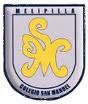 		Asignatura: Artes Visuales 		Profesor: Carolina Bustamante Maldonado                                Curso: 2° año                                                  GUÍA N°8 DE APOYO AL HOGAR ARTES VISUALESNOMBRE: ______________________________________________FECHA ENTREGA FINAL: 10  Julio 2020                                                         Actividades Te invito a que veas este video que te  va a orientar para realizar tus actividades   https://www.youtube.com/watch?v=wuWdz8_AUbg https://www.youtube.com/watch?v=oSnFmc43hEQ   https://www.artistasvisualeschilenos.cl Estás paginas te ayudaran a conocer a pintores chilenosLuego de conocer a todos estos pintores chilenos, te invito a que realices la siguiente actividad que es recrear una obra vista, es decir pintar  lo más igual posible la obra que te gustó  para eso, puedes utilizar los elementos que quieras o tengas en casa *enviar foto       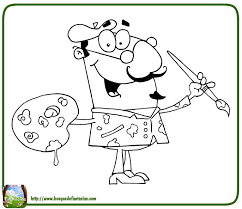                                          Éxito en tu trabajoOBJETIVOS DE APRENDIZAJE:Conocer pintores chilenos HABILIDADES / DESTREZAS:Utilización de diferentes materiales, herramientas y procedimientos de las artes visuales para desarrollar la capacidad de expresión y creatividad visual mediante la experimentaciónINDICACIONES GENERALES:-Pide ayuda a un adulto para realizar este trabajo.-Busca un lugar tranquilo y luminoso para disponerte a trabajar. -Emplea lápiz grafito y de colores si es necesario.-Una vez finalizada la guía archívala para mostrársela a tu profesora cuando se reinicien las clases y enviar imagen , foto  del trabajo realizado a correo: carobustamante.sanmanuel@gmail.comCon los siguientes datos: nombre alumno guía n° y curso INDICACIONES GENERALES:-Pide ayuda a un adulto para realizar este trabajo.-Busca un lugar tranquilo y luminoso para disponerte a trabajar. -Emplea lápiz grafito y de colores si es necesario.-Una vez finalizada la guía archívala para mostrársela a tu profesora cuando se reinicien las clases y enviar imagen , foto  del trabajo realizado a correo: carobustamante.sanmanuel@gmail.comCon los siguientes datos: nombre alumno guía n° y curso 